          FOTBALOVÁ ASOCIACE ČESKÉ REPUBLIKY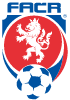 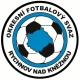   Okresní fotbalový svaz, Rychnov nad Kněžnou  U stadionu 1498, 56101 Rychnov nad KněžnouEmail: ofsrk@centrum.cz             www.ofsrk.czPředseda: 605 590 251                  Sekretář: 731 960 305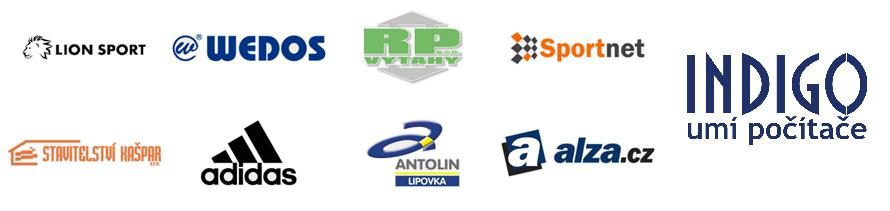 Rozlosování st. žáci podzim 2023Systém 8+1 (v případě dohody možné sehrát i 10+1)Hrací čas 2x40minÚŘEDNÍ ZAČÁTKY ZÁPASŮ 16:30 (případně pořádající klub nahlásit na aktivu čas konání nebo změnu pořadatelství)1. kolo 6.9.2023Doudleby/Rychnov B – Vamberk					Javornice – Solnice/Černíkovice				Rokytnice – České Meziříčí		Kostelec/Častolovice – Volný los		2.kolo 13.9. 2023Vamberk – České MeziříčíSolnice/Černíkovice – Volný losJavornice – Kostelec/ ČastoloviceDoudleby/Rychnov B - Rokytnice3.kolo 20.9. 2023Solnice/Černíkovice – Doudleby/Rychnov B		České Meziříčí – Javornice 					Rokytnice – Volný los				Vamberk – Kostelec/Častolovice			23.-24.9. 2023MOS KATEGORIE U10, U11, U12, U13U10 A U12  POŘADATEL OFS HKU11 A U13 POŘADATEL OFS TU27.9. 2023 MOS KATEGORIE U15 A U17 OFS RK – OFS JC – MÍSTO KONÁNÍ ČESKÉ MEZIŘÍČÍ A PŘEPYCHY28.9. 2023 MOS WU11 A WU 13 POŘADATEL OFS TUKvalifikační turnaj okresní pohár mládeže 28.9. 2023Hrací čas na kvalifikačních turnajích bude 2x20minDO FINÁLE V JARNÍ ČASTI 8. KVĚTNA POSTUPUJÍ POUZE VÍTĚZOVÉ SKUPINSolnice/Černíkovice, České Meziříčí, Kostelec/Častolovice	POŘADATEL:Vamberk, Doudleby/Rychnov B, Javornice, Rokytnice		POŘADATEL:4.kolo 4.10. 2023Solnice/Černíkovice – Vamberk Rokytnice – JavorniceČeské Meziříčí – Volný los Kostelec/Častolovice – Doudleby/Rychnov B5.kolo 11.10. 2023Doudleby/Rychnov B – České Meziříčí		Vamberk - Rokytnice		Javornice – Volný los					Kostelec/Častolovice - Solnice/Černíkovice 	6.kolo 18.10. 2023Vamberk – Volný losČeské Meziříčí - Solnice/Černíkovice Javornice – Doudleby/Rychnov BRokytnice – Kostelec/Častolovice25.10. 2023 MOS KATEGORIE U15 A U17 OFS RK – OFS NA – MÍSTO KONÁNÍ VAMBERK7.kolo 1.11. 2023Vamberk – Javornice Kostelec/Častolovice – České MeziříčíSolnice/Černíkovice – RokytniceDoudleby/Rychnov B – Volný los